Publicado en Barcelona el 22/05/2017 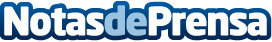 Islandia es el destino más demandado por los españoles para este veranoLa plataforma online líder en viajes personalizados, Evaneos, ha analizado las peticiones y los deseos de sus más de 160.000 viajeros de su comunidad online para elaborar un ranking de los 10 viajes más deseados. Costa Rica, el destino favorito el año pasado, es el segundo destino a medida más solicitado y Tailandia suma dos puestos y completa el podioDatos de contacto:Gabriela MedinaEvaneos93 220 14 39Nota de prensa publicada en: https://www.notasdeprensa.es/islandia-es-el-destino-mas-demandado-por-los Categorias: Internacional Nacional Viaje Sociedad Entretenimiento Turismo E-Commerce http://www.notasdeprensa.es